Worship Band Workshop by Paul Baloche Team DiscussionsIntroduction: What is our primary goal as a worship team? What is the emphasized criteria for a member on worship team? In your personal role, what might be some of your contributing distractions that could inhibit worship? What are possible solutions, as an individual and as a team?Making Good Music: As a team, discuss how each member of your team can fill in the “pizza pie”.  Which part of the sound range does the instruments in your team fit in? Bass? Midrange? Treble? What are possible alternatives? Dynamics, Tempo, and Roadmapping: See Listen and Learn Exercise & Roadmapping Exercise Role as a Co-Leader and servants:How can we be servants and co-leaders? How can we be accountable to each other?Signals:Discuss some signals that the team can use. Creating Atmosphere:What kind of things can each instrument contribute to create a targeted atmosphere?Notes:Notes:Listen & Learn Song:		Your Name – Paul BalocheIntro:G/B  C(add9) D/F#  G5  G/B  C(add9)  D/F#  G5Verse 1:   G/B     C(add9)   D       G5As morning dawns and evening fadesG/B   C(add9) D        G5You inspire   songs of praise     G/B         C(add9)     D      Em7That rise from earth to touch Your heartC(add9)    D        G5and glorify Your NameChorus:       Bm7  Em7   G5                   C2Your Name    is a strong and mighty tower       D  Em7      G5                 C2Your Name     is a shelter like no other        D Em7         G5                C2Your Name,   let the nations sing it louder       G/B                C2      Dsus  D'Cause nothing has the power to save         G/B  C(add9)  D/F#  G5  G/B  C(add9)  D/F#  G5But Your NameVerse 2:G/B    C(add9) D          G5Jesus, in Your Name we prayG/B      C(add9)  D          G5Come and fill our hearts today      G/B          C(add9)    DLord, give us strength to live for YouEm7 C(add9) D       G5and glorify Your NameOther:Em7 D(add4) Asus A Em7 D(add4) Asus A C(add9)Chorus 2:      D  Em7    G5                  C2Your Name    is a strong and mighty tower      D  Em7      G5                 C2Your Name    is a shelter like no other      D  Em7         G5                  C2Your Name,   let the nations sing it louderRoadmapping Exercise Song:Please roadmap this song as team, be prepared to explain each choice. Unashamed – StarfieldKey: E Tempo: 4/4Verse 1A2         Bsus4     C#m7I have not much to offer youA2          Bsus4  C#m7Not near what you deserveA2    Bsus4     C#m7But still I come because your crossA2            Bsus4   EHas placed in me my worthVerse 2Oh Christ my king of sympathyWho’s wounds secure at peaceYour grace extends to call me friendYour mercy sets me freeChorusA2             Bsus4And I know I’m weakC#m7I know I’m unworthyA2    Bsus4      C#m7To call upon your nameA2              Bsus4But because of graceC#m7Because of your mercyA2          Bsus4 EI stand here unashamed Verse 3I can’t explain this kind of loveI’m humbled and amazedThat you come down from heaven’s heightsAnd greet me face to faceBridgeEHere I amA2At your feetBsus4            A2In my brokenness complete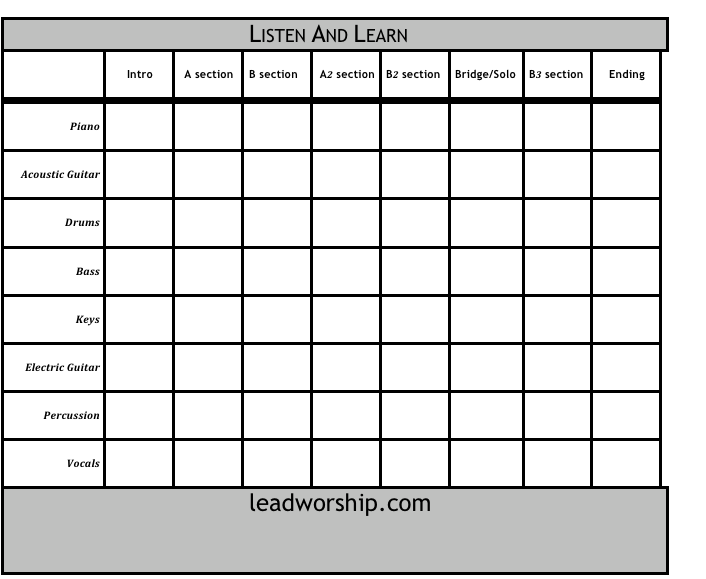 